Fundacja Aktywnej Edukacji Tatra Rescue Forma Prawna: FundacjaKRS: 0000569982Status OPP: NieAdres: ul. Śmiechówka 56, 34-511 KościeliskoNazwa Organu Reprezentacji: ZarządSposób reprezentacji: Do składania oświadczeń woli oraz podpisywania w imieniu fundacji zobowiązań majątkowych i niemajątkowych, upoważniony jest jednoosobowo prezes fundacji lub upoważniony pełnomocnik.NIP: 7361720340, REGON: 362192306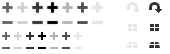 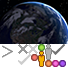 EtykietyCzłonkowie reprezentacji:Kontakt: Tel/Faks ………… , E-mail: Adres www: www.tatrarescue.orgNazwisko i imięFunkcja lub stanowiskoWiercioch Łukasz PiotrCzłonek ZarząduWiercioch Zygmunt PawełPrezes Zarządu